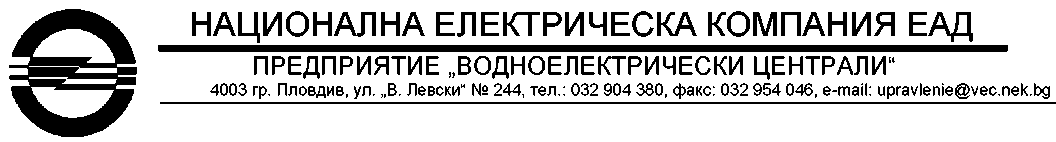 ДО ВСИЧКИ ЗАИНТЕРЕСОВАНИ ЛИЦАП О К А Н Аза избор на Изпълнител на обществена поръчка със стойност по чл. 20, ал. 4, т. 3 от ЗОП, чрез събиране на оферти с предмет: „Калибриране на технически средства“ в шест обособени позиции.УВАЖАЕМИ ГОСПОЖИ И ГОСПОДА, „Национална Електрическа Компания” ЕАД, Предприятие „Водноелектрически централи“ Ви отправя покана за избор на Изпълнител на обществена поръчка, чрез събиране на оферти.I. Предмет на поръчката: „Калибриране на технически средства“ в шест обособени позиции:Обособена позиция № 1 – „Kалибриране на техническо средство - Микроомметър от акредитиранa лаборатория по EN ISO/IEC 17025”.Обособена позиция № 2 – „Kалибриране на техническо средство – Уред за измерване на температура на въздуха от акредитиранa лаборатория по EN ISO/IEC 17025”.Обособена позиция № 3 – „Kалибриране на техническо средство – Ролетка от акредитиранa лаборатория по EN ISO/IEC 17025”.Обособена позиция № 4 – „Kалибриране на технически средства – Цифрови термометри по EN ISO/IEC 17025”.Обособена позиция № 5 – „Kалибриране на технически средства – Електронна везна по EN ISO/IEC 17025”.Обособена позиция № 6 – „Калибриране на еталони за измерване на налягане, ток и напрежение – Еталон за налягане, калибратор за ток и напрежение по EN ISO/IEC 17025”.Подробно описана в Техническата спецификация на Възложителя (Приложение № 1 към поканата).ІІ. Правно основание: чл. 20, ал. 4, т. 3 от ЗОП.ІІІ. Изисквания:Поръчката ще се изпълни при спазване изискванията на Възложителя за всяка обособена позиция, посочени в Техническата спецификация (Приложения № 1 към поканата).ІV. Възлагането на поръчката ще се извърши въз основа на критерий „най – ниска цена”, за всяка обособена позиция поотделно.V. Срокове: Сроковете са съгласно посочените в Техническата спецификация (Приложение № 1 към поканата).VІ. Документи, представяни от участника:Всеки участник може да подаде оферта за една, за няколко или за всички обособени позиции. Варианти в офертата не се допускат.6.1. Всеки участник в обществената поръчка по обособена позиция № 1 представя следните документи:6.1.1. Техническо предложение на участника (Приложение № 2 към поканата), в съответствие с Техническата спецификация на Възложителя;6.1.2. Ценово предложение на участника, изготвено съгласно образеца на Възложителя (Приложение № 3 към поканата); 6.1.3. Административни сведения за участника по образец на Възложителя (Приложение № 4 към поканата).6.1.4. Заверено копие на валиден сертификат, издаден от Изпълнителна агенция „Българска служба за акредитация“, с който се доказва акредитацията  на участника съгласно БДС EN ISO/IEC 17025 „или еквивалентно/и“.6.2. Всеки участник в обществената поръчка по обособена позиция № 2 представя следните документи:6.2.1. Техническо предложение на участника (Приложение № 21 към поканата), в съответствие с Техническата спецификация на Възложителя;6.2.2. Ценово предложение на участника, изготвено съгласно образеца на Възложителя (Приложение № 31 към поканата);6.2.3. Административни сведения за участника по образец на Възложителя (Приложение № 4 към поканата).6.2.4. Заверено копие на валиден сертификат, издаден от Изпълнителна агенция „Българска служба за акредитация“, с който се доказва акредитацията  на участника съгласно БДС EN ISO/IEC 17025 „или еквивалентно/и“.6.3. Всеки участник в обществената поръчка по обособена позиция № 3 представя следните документи:6.3.1. Техническо предложение на участника (Приложение № 22 към поканата), в съответствие с Техническата спецификация на Възложителя;6.3.2. Ценово предложение на участника, изготвено съгласно образеца на Възложителя (Приложение № 32 към поканата);6.3.3. Административни сведения за участника по образец на Възложителя (Приложение № 4 към поканата).6.3.4. Заверено копие на валиден сертификат, издаден от Изпълнителна агенция „Българска служба за акредитация“, с който се доказва акредитацията  на участника съгласно БДС EN ISO/IEC 17025 „или еквивалентно/и“.6.4. Всеки участник в обществената поръчка по обособена позиция № 4 представя следните документи:6.4.1. Техническо предложение на участника (Приложение № 2³ към поканата), в съответствие с Техническата спецификация на Възложителя, с приложен График за изпълнение на услугата (Приложение № 2³-1 към поканата);6.4.2. Ценово предложение на участника, изготвено съгласно образеца на Възложителя (Приложение № 3³ към поканата) с приложена ценова таблица към него (Приложение № 33-1 към поканата);6.4.3. Административни сведения за участника по образец на Възложителя (Приложение № 4 към поканата).6.4.4. Заверено копие на валиден сертификат, издаден от Изпълнителна агенция „Българска служба за акредитация“, с който се доказва акредитацията  на участника съгласно БДС EN ISO/IEC 17025 „или еквивалентно/и“.6.5. Всеки участник в обществената поръчка по обособена позиция № 5 представя следните документи:6.5.1. Техническо предложение на участника (Приложение № 2⁴ към поканата), в съответствие с Техническата спецификация на Възложителя;6.5.2. Ценово предложение на участника, изготвено съгласно образеца на Възложителя (Приложение № 3⁴ към поканата);6.5.3. Административни сведения за участника по образец на Възложителя (Приложение № 4 към поканата).6.5.4. Заверено копие на валиден сертификат, издаден от Изпълнителна агенция „Българска служба за акредитация“, с който се доказва акредитацията  на участника съгласно БДС EN ISO/IEC 17025 „или еквивалентно/и“.6.6. Всеки участник в обществената поръчка по обособена позиция № 6 представя следните документи:6.6.1. Техническо предложение на участника (Приложение № 2⁵ към поканата), в съответствие с Техническата спецификация на Възложителя, с приложен График за изпълнение на услугата (Приложение № 2⁵-1 към поканата);6.6.2. Ценово предложение на участника, изготвено съгласно образеца на Възложителя (Приложение № 3⁵ към поканата) с приложена ценова таблица към него (Приложение № 35-1 към поканата);6.6.3. Административни сведения за участника по образец на Възложителя (Приложение № 4 към поканата).6.6.4. Заверено копие на валиден сертификат, издаден от Изпълнителна агенция „Българска служба за акредитация“, с който се доказва акредитацията  на участника съгласно БДС EN ISO/IEC 17025 „или еквивалентно/и“.VII. Документация, предоставяна при извършване на услугата, за всяка обособена позиция поотделно.7.1. За всяко техническо средство да се предостави на Възложителя свидетелство за калибриране, издадено от лаборатория с валиден сертификат за акредитация по EN ISO/IEC 17025  “или еквивалентно“.Забележки:Предлаганата цена следва да бъде в лева, без ДДС;При несъответствие между цифровата и изписаната с думи цена, ще се вземе предвид изписаната с думи цена. При установяване на аритметична грешка при изчисляването на предлаганите от участника цени, същият ще бъде предложен за отстраняване от участие.Навсякъде, където в техническата спецификация е посочен конкретен стандарт, спецификация, техническа оценка, техническо одобрение, технически еталон, конкретен модел, търговска марка, патент, източник, специфичен процес, тип, конкретен произход или производство да се счита добавено „или еквивалентно/и“.Начин на плащане за всяка обособена позиция поотделно - по банков път до 30 дни от датата на получаване на оригинална данъчна фактура, придружена с двустранно подписан приемо-предавателен протокол за извършена услуга без забележки, за всички технически средтсва по съответната обособена позиция.След извършване на класиране на избрания изпълнител за съответната обособена позиция се изпраща възлагателно писмо. Възложителят отстранява от участие участник, за когото са налице основанията по чл. 55, ал. 1, т. 1 и т. 4 от ЗОП.Офертата трябва да бъде представена на български език в съответствие с чл.101, ал.6 от ЗОП.Ако участникът представя документи на чужд език, същите трябва да бъдат придружени с превод на български език.VIІI. Подаване на оферти на хартиен носител:1. Всеки участник оформя и подава своята оферта в запечатана непрозрачна опаковка с надпис: „ОФЕРТА ЗА УЧАСТИЕ В ОБЩЕСТВЕНА ПОРЪЧКА С ПРЕДМЕТ: …………………… ПО ОБОСОБЕНА ПОЗИЦИЯ № …… С ПРЕДМЕТ……………………………...……” върху която се посочват: адресът, определен за предаване на офертата, наименованието  на поръчката, наименованието на участника, включително участниците в обединението (когато е приложимо), правно–организационната му форма, адрес за кореспонденция, телефон, лице за контакт, факс, електронен адрес.Наименование на участникаАдрес за кореспонденция:ул. ……….. № гр. ……….. – п.к.лице за контакт:тел: e–mail / факс:ОФЕРТА ЗА УЧАСТИЕ В ОБЩЕСТВЕНА ПОРЪЧКА С ПРЕДМЕТ: „……………”ПО ОБОСОБЕНА ПОЗИЦИЯ № ……С ПРЕДМЕТ “……………”НЕК ЕАД П ВЕЦул. „Васил Левски” № 244гр. Пловдив – 4003Офертата трябва да бъде подписана от лицето, представляващо участника или писмено упълномощено друго лице, като за същото задължително се прилага пълномощното в оригинал или заверено копие.2. Всички представени ксерокопия да се заверят с гриф „вярно с оригинала”, мокър печат и подпис.3. Офертата се представят от участника, или от писмено упълномощен от него представител – лично или чрез пощенска или друга куриерска услуга с препоръчана пратка с обратна разписка, всеки работен ден за Възложителя от 0830 до 1600 часа в деловодството на  НЕК ЕАД, Предприятие ВЕЦ – гр. Пловдив, ул. В. Левски 244.4. Прогнозна и максимална стойност на поръчката:Общата прогнозна стойност на поръчката е 4 442,50 лева (четири хиляди четиристотин четиридесет и два лева и петдесет стотинки) без ДДС, която е разпределена по обособени позиции, както следва:Общата прогнозна стойност и прогнозните стойности по отделните обособени позиции следва да се считат и за максимални.Участник, направил предложение над максималната стойност за съответната обособена позиция, ще бъде предложен за отстраняване от участие. 5. Краен срок за представяне на оферти – до 16:00 ч. на 10.05.2021 г.IX. Офертата следва да е валидна 120 (сто и двадесет) календарни дни, считано от крайния срок за подаване на оферти. Срокът на валидност на офертата е времето, през което участникът е обвързан с условията на представената от него оферта.X. Лица за контакти: По документацията: Матилда Тянкова – тел: 032 90 4370;По техническите въпроси:За обособени позиции №1, №2 и №3 - Тодор Бъкличаров, тел: 0882725644;За обособени позиции №4 и №5 - Иван Димов, тел: 0888122928;За обособена позиция №6 - Румен Сертов, тел: 0888205390.ПРИЛОЖЕНИЯПриложение № 1 – Техническа спецификация;Приложение № 2 – Образец на Техническо предложение по обособена позиция №1;Приложение № 21 – Образец на Техническо предложение по обособена позиция № 2;Приложение № 22 – Образец на Техническо предложение по обособена позиция № 3;Приложение № 2³ – Образец на Техническо предложение по Обособена позиция № 4;Приложение № 2³–1 - Образец на График за изпълнение на услугата по Обособена позиция № 4;Приложение № 2⁴ – Образец на Техническо предложение по Обособена позиция № 5;Приложение № 2⁵ – Образец на Техническо предложение по Обособена позиция № 6;Приложение № 2⁵–1 - Образец на График за изпълнение на услугата по Обособена позиция № 6;Приложение № 3 – Образец на Ценово предложение по обособена позиция № 1;Приложение № 31 – Образец на Ценово предложение по обособена позиция № 2;Приложение № 32 – Образец на Ценово предложение по обособена позиция № 3;Приложение № 3³ – Образец на Ценово предложение по обособена позиция № 4;Приложение № 33- 1 – Образец на Ценова таблица по обособена позиция № 4;Приложение № 3⁴ – Образец на Ценово предложение по обособена позиция № 5;Приложение № 3⁵ – Образец на ценово предложение по обособена позиция № 6;Приложение № 35- 1 – Образец на Ценова таблица по обособена позиция № 6;Приложение № 4 – Административни сведения за участника;Приложение № 5 – Проект на възлагателно писмо и Споразумение по КОСЗБР.ГЕОРГИ БЕЛОВОДСКИУправител на Предприятие „Водноелектрически централи“,Пълномощник на ИД на НЕК ЕАД,Упълномощен с пълномощно № П – 66/02.10.2019 г.СЪГЛАСУВАЛИ:Стоян БаташкиГлавен инженер Анатолий ДимитровРъководител „Централна лаборатория“Еню ТошевРъководител лаборатория ЛИЕХХГВПДамян ПетровРъководител отдел „Административен“Тихомира Узунчева - МитковаЮрисконсултИзготвил:Матилда ТянковаЕксперт, обществени поръчкиПРИЛОЖЕНИЕ № 1ТЕХНИЧЕСКА СПЕЦИФИКАЦИЯОТНОСНО: „Калибриране на технически средства“ в шест обособени позиции.I. Техническа спецификация по Обособена позиция № 1 – „Kалибриране на техническо средство - Микроомметър от акредитиранa лаборатория по EN ISO/IEC 17025 ”.1.1. ВЪВЕДЕНИЕВъз връзка с основната за Предприятие „Водноелектрически централи“  дейност - производство на електрическа енергия, експлоатация и ремонт на ВЕЦ, част от структурните му звена използват технически средства (апаратура), които се нуждаят от калибриране.1.2. ОБХВАТ НА ОБЩЕСТВЕНАТА ПОРЪЧКАКалибриране на технически средства (ТС), съгласно EN ISO/IEC 17025 „или еквивалентнo/и”, изброени в Таблица 1.1.3. Съществуващо положениеОрган за контрол от вида С към НЕК ЕАД, Предприятие ВЕЦ, град Пловдив, е акредитиран от Изпълнителна Агенция „Българска служба за акредитация” (ИА БСА), съгласно БДС EN ISO/IEC 17020:2012. Техническите средства (ТС) за извършване на контрол, използвани от Органа за контрол, трябва да бъдат калибрирани от акредитирани лаборатории за калибриране, съгласно EN ISO/IEC 17025  „или еквивалентнo/и”. 1.4. ТЕХНИЧЕСКИ ИЗИСКВАНИЯ КЪМ УСЛУГАТА1.4.1. Технически изисквания към услугата В таблица № 1 са посочени техническите средства (ТС) за калибриране, обхватът на измерването, точките от обхвата на измерване и краен срок за калибрирането и издаване на свидетелство за извършеното калибриране.Таблица № 11.4.2. Изисквания към услугата за опазване на околната среда и климатаНеприложимо към предмета на услугата.1.4.3. Изисквания към услугата за осигуряване на здравословни и безопасни условия на трудНеприложимо към предмета на услугата.1.4.4. Гаранционен срок и други гаранционни условияНеприложимо към предмета на услугата.1.5. УСЛОВИЯ ЗА ИЗПЪЛНЕНИЕ НА ПОРЪЧКАТА1.5.1. Срок и условия за изпълнение1.5.1.1. Срокът за изпълнение на услугата е не повече от 14 (четиринадесет) календарни дни, считано от датата на подписване на двустранен приемо-предавателен протокол. Датата за предаване на всяко техническо средство се съгласува предварително от представителите на Възложителя и Изпълнителя.1.5.1.2. В случай че към момента на възлагане на услугата, посочената в колона 5 на Таблица № 1 дата като краен срок за калибриране на техническите средства е изтекъл, то същите следва да се калибрират в срок до 14 (четиринадесет) календарни дни, считано от датата на подписване на двустранен приемо-предавателен протокол.1.5.2. Място и условия за изпълнение1.5.2.1. Мястото за извършване на услугата е базата на Изпълнителя. 1.5.2.2. Транспортните разходи за предаване и получаване на ТС са задължение на Възложителя.1.5.2.3. Изпълнителят получава и предава всяко ТС в своята база с подписване на приемо-предавателен протокол за получаване и предаване без забележки.1.5.2.4. За всяко техническо средство да се предостави на Възложителя свидетелство за калибриране,  издаденo от лаборатория с валиден сертификат за акредитация по EN ISO/IEC 17025  „или еквивалентнo/и”.1.5.3. Контрол на работата от страна на ВъзложителяНеприложимо към предмета на услугата.ДРУГИ УСЛОВИЯ ЗА ИЗПЪЛНЕНИЕ НА ПОРЪЧКАТАУсловия за достъп до работната площадкаНеприложимо към предмета на услугата.	Технически изисквания към компетенциите на персонала, изпълняващ услугатаИзпълнителят трябва да има валиден сертификат за акредитация по EN ISO/ IEC 17025 „или еквивалентнo/и”, към дата на извършване на услугата.II. Техническа спецификация по Обособена позиция № 2 – „Kалибриране на техническо средство – Уред за измерване на температура на въздуха от акредитиранa лаборатория по EN ISO/IEC 17025”.2.1. ВЪВЕДЕНИЕВъз връзка с основната за Предприятие „Водноелектрически централи“  дейност - производство на електрическа енергия, експлоатация и ремонт на ВЕЦ, част от структурните му звена използват технически средства (апаратура), които се нуждаят от калибриране.2.2. ОБХВАТ НА ОБЩЕСТВЕНАТА ПОРЪЧКАКалибриране на технически средства (ТС), съгласно EN ISO/IEC 17025 „или еквивалентнo/и”, изброени в Таблица 2.2.3. Съществуващо положение.Орган за контрол от вида С към НЕК ЕАД, Предприятие ВЕЦ, град Пловдив, е акредитиран от Изпълнителна Агенция „Българска служба за акредитация” (ИА БСА), съгласно БДС EN ISO/IEC 17020:2012. Техническите средства (ТС) за извършване на контрол, използвани от Органа за контрол, трябва да бъдат калибрирани от акредитирани лаборатории за калибриране, съгласно EN ISO/IEC 17025 „или еквивалентнo/и”.2.4. ТЕХНИЧЕСКИ ИЗИСКВАНИЯ КЪМ УСЛУГАТА2.4.1. Технически изисквания към услугата2.4.1.1 В таблица 2 са посочени техническите средства (ТС) за калибриране, обхватът на измерването, точките от обхвата на измерване и краен срок за калибрирането и издаване на свидетелство за извършеното калибриране.Таблица 22.4.2. Изисквания към услугата за опазване на околната среда и климатаНеприложимо към предмета на услугата.2.4.3. Изисквания към услугата за осигуряване на здравословни и безопасни условия на трудНеприложимо към предмета на услугата.2.4.4. Гаранционен срок и други гаранционни условияНеприложимо към предмета на услугата.2.5. УСЛОВИЯ ЗА ИЗПЪЛНЕНИЕ НА ПОРЪЧКАТА2.5.1. Срок и условия за изпълнение2.5.1.1. Срокът за изпълнение на услугата е не повече от 14 (четиринадесет) календарни дни, считано от датата на подписване на двустранен приемо-предавателен протокол. Датата за предаване на всяко техническо средство се съгласува предварително от представителите на Възложителя и Изпълнителя.2.5.1.2. В случай че към момента на възлагане на услугата, посочената в колона 5 на Таблица № 3 дата като краен срок за калибриране на техническите средства е изтекъл, то същите следва да се калибрират в срок до 14 (четиринадесет) календарни дни, считано от датата на подписване на двустранен приемо-предавателен протокол.2.5.2. Място и условия за изпълнение2.5.2.1. Мястото за извършване на услугата е базата на Изпълнителя. 2.5.2.2. Транспортните разходи за предаване и получаване на ТС са задължение на Възложителя.2.5.2.3. Изпълнителят получава и предава всяко ТС в своята база с подписване на приемо-предавателен протокол за получаване и предаване без забележки.2.5.2.4. За всяко техническо средство да се предостави на Възложителя свидетелство за калибриране,  издаденo от лаборатория с валиден сертификат за акредитация по EN ISO/IEC 17025  „или еквивалентнo/и”.2.5.3. Контрол на работата от страна на ВъзложителяНеприложимо към предмета на услугата.2.6. ДРУГИ УСЛОВИЯ ЗА ИЗПЪЛНЕНИЕ НА ПОРЪЧКАТА2.6.1. Условия за достъп до работната площадкаНеприложимо към предмета на услугата.	2.6.2. Технически изисквания към компетенциите на персонала, изпълняващ услугатаИзпълнителят трябва да има валиден сертификат за акредитация по EN ISO/ IEC 17025 „или еквивалентнo/и”, към дата на извършване на услугата.III. Техническа спецификация по Обособена позиция № 3 – „Kалибриране на техническо средство – Ролетка от акредитиранa лаборатория по EN ISO/IEC 17025”.3.1. ВЪВЕДЕНИЕВъз връзка с основната за Предприятие „Водноелектрически централи“  дейност - производство на електрическа енергия, експлоатация и ремонт на ВЕЦ, част от структурните му звена използват технически средства (апаратура), които се нуждаят от калибриране.3.2. ОБХВАТ НА ОБЩЕСТВЕНАТА ПОРЪЧКАКалибриране на технически средства (ТС), съгласно EN ISO/IEC 17025 „или еквивалентнo/и”, изброени в Таблица 3.3.3. Съществуващо положениеОрган за контрол от вида С към НЕК ЕАД, Предприятие ВЕЦ, град Пловдив, е акредитиран от Изпълнителна Агенция „Българска служба за акредитация” (ИА БСА), съгласно БДС EN ISO/IEC 17020:2012. Техническите средства (ТС) за извършване на контрол, използвани от Органа за контрол, трябва да бъдат калибрирани от акредитирани лаборатории за калибриране, съгласно EN ISO/IEC 17025 „или еквивалентнo/и”.3.4. ТЕХНИЧЕСКИ ИЗИСКВАНИЯ КЪМ УСЛУГАТА3.4.1. Технически изисквания към услугата3.4.1.1 В таблица 3 са посочени техническите средства (ТС) за калибриране, обхватът на измерването, точките от обхвата на измерване и краен срок за калибрирането и издаване на свидетелство за извършеното калибриране.Таблица 33.4.2. Изисквания към услугата за опазване на околната среда и климатаНеприложимо към предмета на услугата.3.4.3. Изисквания към услугата за осигуряване на здравословни и безопасни условия на трудНеприложимо към предмета на услугата.3.4.4. Гаранционен срок и други гаранционни условияНеприложимо към предмета на услугата.3.5. УСЛОВИЯ ЗА ИЗПЪЛНЕНИЕ НА ПОРЪЧКАТА3.5.1. Срок и условия за изпълнение3.5.1.1. Срокът за изпълнение на услугата е не повече от 14 (четиринадесет) календарни дни, считано от датата на подписване на двустранен приемо-предавателен протокол. Датата за предаване на всяко техническо средство се съгласува предварително от представителите на Възложителя и Изпълнителя.3.5.1.2. В случай че към момента на възлагане на услугата, посочената в колона 5 на Таблица № 3 дата като краен срок за калибриране на техническите средства е изтекъл, то същите следва да се калибрират в срок до 14 (четиринадесет) календарни дни, считано от датата на подписване на двустранен приемо-предавателен протокол.3.5.2. Място и условия за изпълнение3.5.2.1. Мястото за извършване на услугата е базата на Изпълнителя. 3.5.2.2. Транспортните разходи за предаване и получаване на ТС са задължение на Възложителя.3.5.2.3. Изпълнителят получава и предава всяко ТС в своята база с подписване на приемо-предавателен протокол за получаване и предаване без забележки.	3.5.2.4. За всяко техническо средство да се предостави на Възложителя свидетелство за калибриране,  издаденo от лаборатория с валиден сертификат за акредитация по EN ISO/IEC 17025  „или еквивалентнo/и”.3.5.3. Контрол на работата от страна на ВъзложителяНеприложимо към предмета на услугата.3.6. ДРУГИ УСЛОВИЯ ЗА ИЗПЪЛНЕНИЕ НА ПОРЪЧКАТА3.6.1. Условия за достъп до работната площадкаНеприложимо към предмета на услугата.	3.6.2. Технически изисквания към компетенциите на персонала, изпълняващ услугатаИзпълнителят трябва да има валиден сертификат за акредитация по EN ISO/ IEC 17025 „или еквивалентнo/и”, към дата на извършване на услугата.IV. Техническа спецификация по Обособена позиция № 4 – „Kалибриране на технически средства – Цифрови термометри по EN ISO/IEC 17025”.4.1. ВЪВЕДЕНИЕВъз връзка с основната за Предприятие „Водноелектрически централи“  дейност - производство на електрическа енергия, експлоатация и ремонт на ВЕЦ, част от структурните му звена използват технически средства (апаратура), които се нуждаят от калибриране.4.2. ОБХВАТ НА ОБЩЕСТВЕНАТА ПОРЪЧКА.Калибриране на технически средства (ТС), съгласно EN ISO/IEC 17025 „или еквивалентнo/и”, изброени в Таблица 4.4.3. Съществуващо положение.Столова на Предприятие ВЕЦ, град Пловдив и ПАВЕЦ „Белмекен“ разполага с технически средства, които подлежат на калибриране . Техническите средства (ТС) за извършване на контрол, използвани в помещенията, трябва да бъдат калибрирани от акредитирани лаборатории за калибриране, съгласно EN ISO/IEC 17025  „или еквивалентнo/и”. 4.4. ТЕХНИЧЕСКИ ИЗИСКВАНИЯ КЪМ УСЛУГАТА4.4.1. Технически изисквания към услугатаВ таблица № 4 са посочени техническите средства (ТС) за калибриране, обхватът на измерването, точките от обхвата на измерване и краен срок за калибрирането и издаване на свидетелство за извършеното калибриране.         Таблица № 44.4.2. Изисквания към услугата за опазване на околната среда и климатаНеприложимо към предмета на услугата.4.4.3. Изисквания към услугата за осигуряване на здравословни и безопасни условия на трудНеприложимо към предмета на услугата.4.4.4. Гаранционен срок и други гаранционни условияНеприложимо към предмета на услугата.4.5. УСЛОВИЯ ЗА ИЗПЪЛНЕНИЕ НА ПОРЪЧКАТА4.5.1. Срок и условия за изпълнение4.5.1.1. Срокът за изпълнение на услугата е не повече от 14 (четиринадесет) календарни дни, считано от датата на подписване на двустранен приемо-предавателен протокол. Датата за предаване на всяко техническо средство се съгласува предварително от представителите на Възложителя и Изпълнителя.4.5.1.2. В случай че към момента на възлагане на услугата, посочената в колона 4 на Таблица № 4 дата като краен срок за калибриране на техническите средства е изтекъл, то същите следва да се калибрират в срок до 14 (четиринадесет) календарни дни, считано от датата на подписване на двустранен приемо-предавателен протокол.4.5.1.3. Всеки участник  към предложението за изпълнение на поръчката следва да представи график за изпълнение на услугата със срок за калибриране на всяко отделно техническо средство (ТС).4.5.2. Място и условия за изпълнение4.5.2.1. Мястото за извършване на услугата по позиции от 1 до 6 е базата на Изпълнителя, а по позиции от 7 до 11 мястото за извършване на услугата е базата на Възложителя, находящо се в гр. Пловдив, ул. Васил Левски“ № 244.4.5.2.2. Транспортните разходи за предаване и получаване на ТС са задължение на Възложителя.4.5.2.3. Изпълнителят получава и предава всяко ТС в своята база с подписване на приемо-предавателен протокол за получаване и предаване без забележки.4.5.2.4. За всяко техническо средство да се предостави на Възложителя свидетелство за калибриране,  издаденo от лаборатория с валиден сертификат за акредитация по EN ISO/IEC 17025  „или еквивалентнo/и”.4.5.3. Контрол на работата от страна на ВъзложителяНеприложимо към предмета на услугата.4.6. ДРУГИ УСЛОВИЯ ЗА ИЗПЪЛНЕНИЕ НА ПОРЪЧКАТА4.6.1 Условия за достъп до работната площадкаНеприложимо към предмета на услугата.	4.6.2. Технически изисквания към компетенциите на персонала, изпълняващ услугатаИзпълнителят трябва да има валиден сертификат за акредитация по EN ISO/ IEC 17025 „или еквивалентнo/и”, към дата на извършване на услугата.V. Техническа спецификация по Обособена позиция № 5 – „Kалибриране на технически средства – Електронна везна по EN ISO/IEC 17025”.5.1. ВЪВЕДЕНИЕ.Въз връзка с основната за Предприятие „Водноелектрически централи“  дейност - производство на електрическа енергия, експлоатация и ремонт на ВЕЦ, част от структурните му звена използват технически средства (апаратура), които се нуждаят от калибриране.5.2. ОБХВАТ НА ОБЩЕСТВЕНАТА ПОРЪЧКА.Калибриране на технически средства (ТС), съгласно EN ISO/IEC 17025 „или еквивалентнo/и”, изброени в Таблица 5.5.3. Съществуващо положение.Столова на Предприятие ВЕЦ, ПАВЕЦ „Белмекен“ разполага с техническо средство, което подлежи на калибриране . Техническото средство (ТС) трябва да бъде калибрирано от акредитирани лаборатории за калибриране, съгласно EN ISO/IEC 17025  „или еквивалентнo/и”. 5.4. ТЕХНИЧЕСКИ ИЗИСКВАНИЯ КЪМ УСЛУГАТА.5.4.1. Технически изисквания към услугата5.4.1.1 В таблица 5 са посочени техническите средства (ТС) за калибриране, обхватът на измерването, точките от обхвата на измерване и краен срок за калибрирането и издаване на свидетелство за извършеното калибриране.Таблица 55.4.2. Изисквания към услугата за опазване на околната среда и климатаНеприложимо към предмета на услугата.5.4.3. Изисквания към услугата за осигуряване на здравословни и безопасни условия на трудНеприложимо към предмета на услугата.5.4.4. Гаранционен срок и други гаранционни условияНеприложимо към предмета на услугата.5.5. УСЛОВИЯ ЗА ИЗПЪЛНЕНИЕ НА ПОРЪЧКАТА5.5.1. Срок и условия за изпълнение5.5.1.1. Срокът за изпълнение на услугата е не повече от 14 (четиринадесет) календарни дни, считано от датата на подписване на двустранен приемо-предавателен протокол. Датата за предаване на всяко техническо средство се съгласува предварително от представителите на Възложителя и Изпълнителя.5.5.1.2. В случай че към момента на възлагане на услугата, посочената в колона 5 на Таблица № 5 дата като краен срок за калибриране на техническите средства е изтекъл, то същите следва да се калибрират в срок до 14 (четиринадесет) календарни дни, считано от датата на подписване на двустранен приемо-предавателен протокол.5.5.2. Място и условия за изпълнение5.5.2.1. Мястото за извършване на услугата е базата на Изпълнителя с подписване на приемо-предавателен протокол за получаване и предаване без забележки. 5.5.2.2. Транспортните разходи за предаване и получаване на ТС са задължение на Възложителя.5.5.2.3. За всяко техническо средство да се предостави на Възложителя свидетелство за калибриране,  издаденo от лаборатория с валиден сертификат за акредитация по EN ISO/IEC 17025  „или еквивалентнo/и”.5.5.3. Контрол на работата от страна на ВъзложителяНеприложимо към предмета на услугата.5.6. ДРУГИ УСЛОВИЯ ЗА ИЗПЪЛНЕНИЕ НА ПОРЪЧКАТА5.6.1. Условия за достъп до работната площадкаНеприложимо към предмета на услугата.	5.6.2. Технически изисквания към компетенциите на персонала, изпълняващ услугатаИзпълнителят трябва да има валиден сертификат за акредитация по EN ISO/ IEC 17025 „или еквивалентнo/и”, към дата на извършване на услугата.VI. Техническа спецификация по Обособена позиция № 6 – „Калибриране на еталони за измерване на налягане, ток и напрежение – Еталон за налягане, калибратор за ток и напрежение по EN ISO/IEC 17025”.6.1. ВЪВЕДЕНИЕПредприятие “Водноелектрически централи“ е с предмет на дейност "Производство на електроенергия, експлоатация и ремонт на ВЕЦ“ и е част от НЕК ЕАД.6.2. ОБХВАТ НА ОБЩЕСТВЕНАТА ПОРЪЧКАКалибриране на технически средства за измерване (ТСИ)- еталон за налягане в обхват (0 ÷100) bar;- калибратор за ток и напрежение в обхват (0 ÷200) mV; (0-25) V - (0-20) V - (0÷24) mA;6.3. СЪЩЕСТВУВАЩО ПОЛОЖЕНИЕЛаборатория за изпитване на експлоатационни характеристики на хидрогенератори и водни помпи е специализирано звено към Предприятие “Водноелектрически централи“. Лабораторията извършва изпитвания по стандартни методи, съгласно стандарт БДС EN60041:2004 – „Експлоатационни приемни изпитвания за определяне хидравличните характеристики на хидравлични турбини, акумулиращи помпи и помпи в турбинен режим“. Техническите средства за измерване  се калибрират периодично от външни лаборатории за калибриране или в случаи когато лабораторията участва в изпитване по договор за модернизация хидроагрегат/и.6.4. ТЕХНИЧЕСКИ ИЗИСКВАНИЯ КЪМ УСЛУГАТА6.4.1. Технически изисквания към услугата, включително и качеството6.4.1.1. Технически изисквания към услугатаКалибрирането на ТСИ да се извърши от лаборатория за калибриране, акредитирана  съгласно  БДС EN ISO\IEC17025:2018.Забележка:- Навсякъде, където е посочен конкретен стандарт, конкретен модел, тип да се счита добавено „или еквивалентни/о”.- Уредите да се калибрират съгласно работните процедури по качество на лабораторията в таблицата са посочени задължителните точки от обхвата за калибриране.- Транспортните разходи за предаване и получаване на ТС са задължение на Възложителя.6.4.2. Изисквания към услугата за опазване на околната среда и климатаНеприложимо към предмета на услугата.6.4.3. Изисквания към услугата за осигуряване на здравословни и безопасни условия на трудНеприложимо към предмета на услугата.6.4.4. Гаранционен срок и други гаранционни условияНеприложимо към предмета на услугата.6.5. УСЛОВИЯ ЗА ИЗПЪЛНЕНИЕ НА ПОРЪЧКАТА6.5.1. Срок и условия за изпълнение6.5.1.1. Срокът за изпълнение на услугата е не повече от 14 (четиринадесет) календарни дни, считано от датата на подписване на двустранен приемо-предавателен протокол. Датата за предаване на всяко техническо средство се съгласува предварително от представителите на Възложителя и Изпълнителя.6.5.1.2. Всеки участник  към предложението за изпълнение на поръчката следва да представи график за изпълнение на услугата със срок за калибриране на всяко отделно техническо средство (ТС).6.5.2. Място и условия за изпълнение6.5.2.1. Калибрирането да се извърши в лаборатория на Изпълнителя с подписване на приемо-предавателен протокол за получаване и предаване без забележки. 6.5.2.2. За всяко техническо средство да се предостави на Възложителя свидетелство за калибриране,  издаденo от лаборатория с валиден сертификат за акредитация по EN ISO/IEC 17025  „или еквивалентнo/и”.6.5.2.3. На всички ТСИ да се постави стикер с дата на калибрирането.6.5.3. Контрол на работата от страна на ВъзложителяНеприложимо към предмета на услугата.6.6. ДРУГИ УСЛОВИЯ ЗА ИЗПЪЛНЕНИЕ НА ПОРЪЧКАТА6.6.1. Условия за достъп до работната площадкаНеприложимо към предмета на услугата.	6.6.2. Технически изисквания към компетенциите на персонала, изпълняващ услугатаИзпълнителят трябва да има валиден сертификат за акредитация по EN ISO/ IEC 17025 „или еквивалентнo/и”, към дата на извършване на услугата.ПРИЛОЖЕНИЕ № 2(Образец)ДОНЕК ЕАД, Предприятие „Водноелектрически централи”гр. Пловдив, ул. „Васил Левски” 244ТЕХНИЧЕСКО ПРЕДЛОЖЕНИЕ От ………..............................................................…………………..……………………............................(наименование на участника),представлявано от .............................................................................................................................................................(трите имена на законния представител или писмено упълномощеното лице на участника)в качеството си на .............................................................................................................................................................         (посочва се длъжността на представителя на участника)УВАЖАЕМИ ГОСПОЖИ И ГОСПОДА, След като се запознах(ме) с изискванията за избора на Изпълнител на обществена поръчка с предмет: „Калибриране на технически средства“ в шест обособени позицииЗАЯВЯВАМЕ:1. Желая(ем) да участвам(е) в избора на Изпълнител на обществена поръчка по Обособена позиция № 1 – „Kалибриране на техническо средство - Микроомметър от акредитиранa лаборатория по EN ISO/IEC 17025”, като приемаме всички условия за нейното изпълнение.2. Декларираме, че ще изпълним поръчката в съответствие с изискванията на Възложителя, посочени в Техническата спецификация (Приложение № 1 към поканата) за обособена позиция № 1 и условията за участие, посочени в поканата.3. Предлаганият от мен/нас за изпълнение на услугата е ………….. календарни дни (не повече от 14 (четиринадесет) календарни дни), считано от датата на подписване на двустранен приемо-предавателен протокол. 4. В случай че бъда/ем избран/и за Изпълнител на поръчката и към момента на възлагане на изпълнението й, посочената в колона 5 на Таблица № 1 от Техническата спецификация (Приложение № 1 към поканата) дата като краен срок за калибриране на техническото средство е изтекъл, се задължаваме техническото средство да се калибрира в срок до 14 (четиринадесет) календарни дни, считано от датата на подписване на двустранен приемо-предавателен протокол.5. В случай че бъда/ем избран/и за Изпълнител на обществената поръчка се задължавам/е след извършване на услугата да предоставя/им на Възложителя за техническото средство свидетелство за калибриране, издадено от лаборатория с валиден сертификат за акредитация съгласно EN ISO/IEC 17025 „или еквивалентнo/и”.6. Приемам(е) изцяло предложения проект на възлагателното писмо (Приложение № 5 към поканата).7. Тази оферта е със срок на валидност 120 (сто и двадесет) календарни дни, считано от крайния срок за получаване на оферти.Дата : ...............................2021 г.      	Подпис и печат:  ………………….……..                               	       /…………………….……………………/									      (име и длъжност) ПРИЛОЖЕНИЕ № 21(Образец)ДОНЕК ЕАД, Предприятие „Водноелектрически централи”гр. Пловдив, ул. „Васил Левски” 244ТЕХНИЧЕСКО ПРЕДЛОЖЕНИЕ От ………..............................................................…………………..……………………............................(наименование на участника),представлявано от .............................................................................................................................................................(трите имена на законния представител или писмено упълномощеното лице на участника)в качеството си на .............................................................................................................................................................         (посочва се длъжността на представителя на участника)УВАЖАЕМИ ГОСПОЖИ И ГОСПОДА, След като се запознах(ме) с изискванията за избора на Изпълнител на обществена поръчка с предмет: „Калибриране на технически средства“ в шест обособени позицииЗАЯВЯВАМЕ:1. Желая(ем) да участвам(е) в избора на Изпълнител на обществена поръчка по Обособена позиция № 2 – „Kалибриране на техническо средство – Уред за измерване на температура на въздуха от акредитиранa лаборатория по EN ISO/IEC 17025”, като приемаме всички условия за нейното изпълнение.2. Декларираме, че ще изпълним поръчката в съответствие с изискванията на Възложителя, посочени в Техническата спецификация (Приложение № 1 към поканата) за обособена позиция № 2 и условията за участие, посочени в поканата.3. Предлаганият от мен/нас за изпълнение на услугата е ………….. календарни дни (не повече от 14 (четиринадесет) календарни дни), считано от датата на подписване на двустранен приемо-предавателен протокол. 4. В случай че бъда/ем избран/и за Изпълнител на обществената поръчка се задължавам/е след извършване на услугата да предоставя/им на Възложителя за техническото средство свидетелство за калибриране, издадено от лаборатория с валиден сертификат за акредитация съгласно EN ISO/IEC 17025 „или еквивалентнo/и”.5. Приемам(е) изцяло предложения проект на възлагателното писмо (Приложение № 5 към поканата).6. Тази оферта е със срок на валидност 120 (сто и двадесет) календарни дни, считано от крайния срок за получаване на оферти.Дата : ...............................2021 г.      	Подпис и печат:  ………………….……..                               	       /…………………….……………………/									      (име и длъжност) ПРИЛОЖЕНИЕ № 22(Образец)ДОНЕК ЕАД, Предприятие „Водноелектрически централи”гр. Пловдив, ул. „Васил Левски” 244ТЕХНИЧЕСКО ПРЕДЛОЖЕНИЕ От ………..............................................................…………………..……………………............................(наименование на участника),представлявано от .............................................................................................................................................................(трите имена на законния представител или писмено упълномощеното лице на участника)в качеството си на .............................................................................................................................................................         (посочва се длъжността на представителя на участника)УВАЖАЕМИ ГОСПОЖИ И ГОСПОДА, След като се запознах(ме) с изискванията за избора на Изпълнител на обществена поръчка с предмет: „Калибриране на технически средства“ в шест обособени позицииЗАЯВЯВАМЕ:1. Желая(ем) да участвам(е) в избора на Изпълнител на обществена поръчка по Обособена позиция № 3 – „Kалибриране на техническо средство – Ролетка от акредитиранa лаборатория по EN ISO/IEC 17025”, като приемаме всички условия за нейното изпълнение.2. Декларираме, че ще изпълним поръчката в съответствие с изискванията на Възложителя, посочени в Техническата спецификация (Приложение № 1 към поканата) за обособена позиция № 3 и условията за участие, посочени в поканата.3. Предлаганият от мен/нас за изпълнение на услугата е ………….. календарни дни (не повече от 14 (четиринадесет) календарни дни), считано от датата на подписване на двустранен приемо-предавателен протокол. 4. В случай че бъда/ем избран/и за Изпълнител на обществената поръчка се задължавам/е след извършване на услугата да предоставя/им на Възложителя за техническото средство свидетелство за калибриране, издадено от лаборатория с валиден сертификат за акредитация съгласно EN ISO/IEC 17025 „или еквивалентнo/и”.5. Приемам(е) изцяло предложения проект на възлагателното писмо (Приложение № 5 към поканата).6. Тази оферта е със срок на валидност 120 (сто и двадесет) календарни дни, считано от крайния срок за получаване на оферти.Дата : ...............................2021 г.      	Подпис и печат:  ………………….……..                               	       /…………………….……………………/							          (име и длъжност)ПРИЛОЖЕНИЕ № 2³(Образец)ДОНЕК ЕАД, Предприятие „Водноелектрически централи”гр. Пловдив, ул. „Васил Левски” 244ТЕХНИЧЕСКО ПРЕДЛОЖЕНИЕ От ………..............................................................…………………..……………………............................(наименование на участника),представлявано от .............................................................................................................................................................(трите имена на законния представител или писмено упълномощеното лице на участника)в качеството си на .............................................................................................................................................................         (посочва се длъжността на представителя на участника)УВАЖАЕМИ ГОСПОЖИ И ГОСПОДА, След като се запознах(ме) с изискванията за избора на Изпълнител на обществена поръчка с предмет: „Калибриране на технически средства“ в шест обособени позицииЗАЯВЯВАМЕ:1. Желая(ем) да участвам(е) в избора на Изпълнител на обществена поръчка по Обособена позиция № 4 – „Kалибриране на технически средства – Цифрови термометри по EN ISO/IEC 17025”, като приемаме всички условия за нейното изпълнение.2. Декларираме, че ще изпълним поръчката в съответствие с изискванията на Възложителя, посочени в Техническата спецификация (Приложение № 1 към поканата) за обособена позиция 4 и условията за участие, посочени в поканата.3. В случай, че бъда/ем избран/и за Изпълнител на  поръчката и към момента на възлагането й някои от посочените дати в колона 4 на таблица 4 в Техническата спецификация (Приложение № 1 към поканата), като краен срок за калибриране, са изтекли, се задължаваме съответното техническо средство да се калибрира в срок до 14 (четиринадесет) календарни дни, считано от датата на подписване на двустранен приемо-предавателен протокол.4. В случай, че бъда/ем избран/и за Изпълнител на поръчката, се задължавам/е след извършване на услугата да предоставя/им на Възложителя за всяко техническо средство свидетелство за калибриране, издадено от лаборатория с валиден сертификат за акредитация, съгласно EN ISO/IEC 17025  „или еквивалентнo/и”.5. Приемам(е) изцяло предложения проект на възлагателното писмо (Приложение № 5 към поканата).6. Тази оферта е със срок на валидност 120 (сто и двадесет) календарни дни, считано от крайния срок за получаване на оферти.ПРИЛОЖЕНИЕ: График за изпълнение на услугата.Дата : ...............................2021 г.      	Подпис и печат:  ………………….……..                               	       /…………………….……………………/									      (име и длъжност) ПРИЛОЖЕНИЕ № 2³ -1 (Образец)ГРАФИК ЗА ИЗПЪЛНЕНИЕ НА УСЛУГАТА„Калибриране на технически средства“ в шест обособени позиции Обособена позиция № 4 – „Kалибриране на технически средства – Цифрови термометри по EN ISO/IEC 17025”Забележка: Датата за предаване на всяко техническо средство се съгласува предварително от представителите на Възложителя и Изпълнителя.В случай че към момента на възлагане на услугата, посочената в колона 4 на Таблица № 4 дата като краен срок за калибриране на техническите средства е изтекъл, то същите следва да се калибрират в срок до 14 (четиринадесет) календарни дни, считано от датата на подписване на двустранен приемо-предавателен протокол.Дата : ............................ 2021 г.		                     Подпис и печат :  ………….…………..                                                                            /…………………………………………………/									                 (име и длъжност)ПРИЛОЖЕНИЕ № 24(Образец)ДОНЕК ЕАД, Предприятие „Водноелектрически централи”гр. Пловдив, ул. „Васил Левски” 244ТЕХНИЧЕСКО ПРЕДЛОЖЕНИЕ От ………..............................................................…………………..……………………............................(наименование на участника),представлявано от .............................................................................................................................................................(трите имена на законния представител или писмено упълномощеното лице на участника)в качеството си на .............................................................................................................................................................         (посочва се длъжността на представителя на участника)УВАЖАЕМИ ГОСПОЖИ И ГОСПОДА, След като се запознах(ме) с изискванията за избора на Изпълнител на обществена поръчка с предмет: „Калибриране на технически средства“ в шест обособени позицииЗАЯВЯВАМЕ:1. Желая(ем) да участвам(е) в избора на Изпълнител на обществена поръчка по Обособена позиция № 5 – „Kалибриране на технически средства – Електронна везна по EN ISO/IEC 17025”, като приемаме всички условия за нейното изпълнение.2. Декларираме, че ще изпълним поръчката в съответствие с изискванията на Възложителя, посочени в Техническата спецификация (Приложение № 1 към поканата) за обособена позиция № 5 и условията за участие, посочени в поканата.3. Предлаганият от мен/нас за изпълнение на услугата е ………….. календарни дни (не повече от 14 (четиринадесет) календарни дни), считано от датата на подписване на двустранен приемо-предавателен протокол. 4. В случай че бъда/ем избран/и за Изпълнител на обществената поръчка се задължавам/е след извършване на услугата да предоставя/им на Възложителя за техническото средство свидетелство за калибриране, издадено от лаборатория с валиден сертификат за акредитация съгласно EN ISO/IEC 17025 „или еквивалентнo/и”.5. Приемам(е) изцяло предложения проект на възлагателното писмо (Приложение № 5 към поканата).6. Тази оферта е със срок на валидност 120 (сто и двадесет) календарни дни, считано от крайния срок за получаване на оферти.Дата : ...............................2021 г.      	Подпис и печат:  ………………….……..                               	       /…………………….……………………/							          (име и длъжност)ПРИЛОЖЕНИЕ № 25(Образец)ДОНЕК ЕАД, Предприятие „Водноелектрически централи”гр. Пловдив, ул. „Васил Левски” 244ТЕХНИЧЕСКО ПРЕДЛОЖЕНИЕ От ………..............................................................…………………..……………………............................(наименование на участника),представлявано от .............................................................................................................................................................(трите имена на законния представител или писмено упълномощеното лице на участника)в качеството си на .............................................................................................................................................................         (посочва се длъжността на представителя на участника)УВАЖАЕМИ ГОСПОЖИ И ГОСПОДА, След като се запознах(ме) с изискванията за избора на Изпълнител на обществена поръчка с предмет: „Калибриране на технически средства“ в шест обособени позицииЗАЯВЯВАМЕ:1. Желая(ем) да участвам(е) в избора на Изпълнител на обществена поръчка по Обособена позиция № 6 – „Калибриране на еталони за измерване на налягане, ток и напрежение – Еталон за налягане, калибратор за ток и напрежение по EN ISO/IEC 17025”, като приемаме всички условия за нейното изпълнение.2. Декларираме, че ще изпълним поръчката в съответствие с изискванията на Възложителя, посочени в Техническата спецификация (Приложение № 1 към поканата) за обособена позиция 6 и условията за участие, посочени в поканата.3. В случай, че бъда/ем избран/и за Изпълнител на поръчката, се задължавам/е след извършване на услугата да предоставя/им на Възложителя за всяко техническо средство свидетелство за калибриране, издадено от лаборатория с валиден сертификат за акредитация, съгласно EN ISO/IEC 17025  „или еквивалентнo/и”.4. Приемам(е) изцяло предложения проект на възлагателното писмо (Приложение № 5 към поканата).5. Тази оферта е със срок на валидност 120 (сто и двадесет) календарни дни, считано от крайния срок за получаване на оферти.ПРИЛОЖЕНИЕ: График за изпълнение на услугата.Дата : ...............................2021 г.      	Подпис и печат:  ………………….……..                               	       /…………………….……………………/									      (име и длъжност) ПРИЛОЖЕНИЕ № 2⁵ -1 (Образец)ГРАФИК ЗА ИЗПЪЛНЕНИЕ НА УСЛУГАТА„Калибриране на технически средства“ в шест обособени позицииОбособена позиция № 6 – „Калибриране на еталони за измерване на налягане, ток и напрежение – Еталон за налягане, калибратор за ток и напрежение по EN ISO/IEC 17025”Забележка: Датата за предаване на всяко техническо средство се съгласува предварително от представителите на Възложителя и Изпълнителя.Дата : ............................ 2021 г.		                     Подпис и печат :  ………….…………..                                                                            /…………………………………………………/									                 (име и длъжност)ПРИЛОЖЕНИЕ № 3										 (Образец)ДОНЕК ЕАД, Предприятие „Водноелектрически централи”гр. Пловдив, ул. „Васил Левски” 244ЦЕНОВО ПРЕДЛОЖЕНИЕОт ……...................................................................…………………..……………………........................(наименование на участника),представлявано от .............................................................................................................................................................(трите имена на законния представител или писмено упълномощеното лице на участника)в качеството си на .............................................................................................................................................................         (посочва се длъжността на представителя на участника)УВАЖАЕМИ ГОСПОЖИ И ГОСПОДА, След като се запознахме с изискванията за избор на Изпълнител на обществена поръчка с предмет:  „Калибриране на технически средства“ в шест обособени позицииЗаявявам/е следното:1. Предлагам/е да изпълним поръчката по Обособена позиция № 1 – „Kалибриране на техническо средство - Микроомметър от акредитиранa лаборатория по EN ISO/IEC 17025”, за общата сума в размер на ……………….……………………………. лева (..........................................................................................................................................), без ДДС. словом2. Така предложената обща включва всички разходи за изпълнение на поръчката, без транспортни (транспортните разходи за предаване и получаване на ТС са задължение на Възложителя), като същата не подлежи на увеличение.3. Ценовото предложение е със срок на валидност 120 (сто и двадесет) календарни дни от крайния срок за получаване на оферти.Дата : ............................ 2021 г.		                  Подпис и печат :  ………….……………..			                                                                                        /…………………………………………………/									   (име и длъжност)ПРИЛОЖЕНИЕ № 31										 (Образец)ДОНЕК ЕАД, Предприятие „Водноелектрически централи”гр. Пловдив, ул. „Васил Левски” 244ЦЕНОВО ПРЕДЛОЖЕНИЕОт ……...................................................................…………………..……………………........................(наименование на участника),представлявано от .............................................................................................................................................................(трите имена на законния представител или писмено упълномощеното лице на участника)в качеството си на .............................................................................................................................................................         (посочва се длъжността на представителя на участника)УВАЖАЕМИ ГОСПОЖИ И ГОСПОДА, След като се запознахме с изискванията за избор на Изпълнител на обществена поръчка с предмет:  „Калибриране на технически средства“ в шест обособени позицииЗаявявам/е следното:1. Предлагам/е да изпълним поръчката по Обособена позиция № 2 – „Kалибриране на техническо средство – Уред за измерване на температура на въздуха от акредитиранa лаборатория по EN ISO/IEC 17025”, за общата сума в размер на ……………….…………. лева (..........................................................................................................................................), без ДДС. словом2. Така предложената обща включва всички разходи за изпълнение на поръчката, без транспортни (транспортните разходи за предаване и получаване на ТС са задължение на Възложителя), като същата не подлежи на увеличение.3. Ценовото предложение е със срок на валидност 120 (сто и двадесет) календарни дни от крайния срок за получаване на оферти.Дата : ............................ 2021 г.		                  Подпис и печат :  ………….……………..			                                                                                        /…………………………………………………/									   (име и длъжност)ПРИЛОЖЕНИЕ № 32										 (Образец)ДОНЕК ЕАД, Предприятие „Водноелектрически централи”гр. Пловдив, ул. „Васил Левски” 244ЦЕНОВО ПРЕДЛОЖЕНИЕОт ……...................................................................…………………..……………………........................(наименование на участника),представлявано от .............................................................................................................................................................(трите имена на законния представител или писмено упълномощеното лице на участника)в качеството си на .............................................................................................................................................................         (посочва се длъжността на представителя на участника)УВАЖАЕМИ ГОСПОЖИ И ГОСПОДА, След като се запознахме с изискванията за избор на Изпълнител на обществена поръчка с предмет:  „Калибриране на технически средства“ в шест обособени позицииЗаявявам/е следното:1. Предлагам/е да изпълним поръчката по Обособена позиция № 3 – „Kалибриране на техническо средство – Ролетка от акредитиранa лаборатория по EN ISO/IEC 17025”, за общата сума в размер на ……………………………….…….…………. лева (..........................................................................................................................................), без ДДС. словом2. Така предложената обща включва всички разходи за изпълнение на поръчката, без транспортни (транспортните разходи за предаване и получаване на ТС са задължение на Възложителя), като същата не подлежи на увеличение.3. Ценовото предложение е със срок на валидност 120 (сто и двадесет) календарни дни от крайния срок за получаване на оферти.Дата : ............................ 2021 г.		                  Подпис и печат :  ………….……………..			                                                                                        /…………………………………………………/									   (име и длъжност)ПРИЛОЖЕНИЕ № 3³										 (Образец)ДОНЕК ЕАД, Предприятие „Водноелектрически централи”гр. Пловдив, ул. „Васил Левски” 244ЦЕНОВО ПРЕДЛОЖЕНИЕот От ………...................................................................…………………..…………………….......................(наименование на участника),представлявано от .............................................................................................................................................................(трите имена на законния представител или писмено упълномощеното лице на участника)в качеството си на .............................................................................................................................................................         (посочва се длъжността на представителя на участника)УВАЖАЕМИ ГОСПОЖИ И ГОСПОДА, След като се запознахме с изискванията за избор на Изпълнител на обществена поръчка с предмет: „Калибриране на технически средства“ в шест обособени позицииЗаявявам/е следното:1. Предлагам/е да изпълним поръчката по Обособена позиция № 4 – „Kалибриране на технически средства – Цифрови термометри по EN ISO/IEC 17025”, за общата сума в размер на ………лева (.....................................................................................................), без ДДС. словом2. Така предложената обща сума е формирана на база количества и единични цени, подробно описани в ценовата таблица (Приложение № 33-1) към поканата и включва всички разходи за изпълнение на поръчката, включително и транспортните за изпълнение на място до база на Възложителя (за поз. от 7 до 11 от таблица 4 от Техническата спецификация – гр. Пловдив, ул. „Васил левски“ 244), и не подлежи на увеличение.3. Ценовото предложение е със срок на валидност 120 (сто и двадесет) календарни дни от крайния срок за получаване на оферти.ПРИЛОЖЕНИЕ: Ценова таблица.Дата : ............................ 2021 г.		                  Подпис и печат :  ………….……………..			                                                                                        /………………. …………………………/                                                                                           (име и длъжност)ПРИЛОЖЕНИЕ № 33-1 (Образец)Ценова таблица„Калибриране на технически средства“ в шест обособени позициипо Обособена позиция № 4 – „Kалибриране на технически средства – Цифрови термометри по EN ISO/IEC 17025””            (…………………………………………….…………….……..………………………...……), без ДДС.или изписана словом обща сумаСумите в таблицата следва да бъдат закръглени до втория знак, след десетичната запетая.Дата : ............................ 2021 г.		                     Подпис и печат :  ……………………….	/………………………….…………………/									     (име и длъжност)ПРИЛОЖЕНИЕ № 34										 (Образец)ДОНЕК ЕАД, Предприятие „Водноелектрически централи”гр. Пловдив, ул. „Васил Левски” 244ЦЕНОВО ПРЕДЛОЖЕНИЕот От ………...................................................................…………………..…………………….......................(наименование на участника),представлявано от .............................................................................................................................................................(трите имена на законния представител или писмено упълномощеното лице на участника)в качеството си на .............................................................................................................................................................         (посочва се длъжността на представителя на участника)УВАЖАЕМИ ГОСПОЖИ И ГОСПОДА, След като се запознахме с изискванията за избор на Изпълнител на обществена поръчка с предмет: „Калибриране на технически средства“ в шест обособени позицииЗаявявам/е следното:1. Предлагам/е да изпълним поръчката по Обособена позиция № 5 – „Kалибриране на технически средства – Електронна везна по EN ISO/IEC 17025”, за общата сума в размер на …………...…лева (........................................................................................................), без ДДС. словом2. Така предложената обща включва всички разходи за изпълнение на поръчката, без транспортни (транспортните разходи за предаване и получаване на ТС са задължение на Възложителя), като същата не подлежи на увеличение.3. Ценовото предложение е със срок на валидност 120 (сто и двадесет) календарни дни от крайния срок за получаване на оферти.Дата : ............................ 2021 г.		                  Подпис и печат :  ………….……………..			                                                                                        /………………. …………………………/                                                                                           (име и длъжност)ПРИЛОЖЕНИЕ № 35										 (Образец)ДОНЕК ЕАД, Предприятие „Водноелектрически централи”гр. Пловдив, ул. „Васил Левски” 244ЦЕНОВО ПРЕДЛОЖЕНИЕот От ………...................................................................…………………..…………………….......................(наименование на участника),представлявано от .............................................................................................................................................................(трите имена на законния представител или писмено упълномощеното лице на участника)в качеството си на .............................................................................................................................................................         (посочва се длъжността на представителя на участника)УВАЖАЕМИ ГОСПОЖИ И ГОСПОДА, След като се запознахме с изискванията за избор на Изпълнител на обществена поръчка с предмет: „Калибриране на технически средства“ в шест обособени позицииЗаявявам/е следното:1. Предлагам/е да изпълним поръчката по Обособена позиция № 6 – „Калибриране на еталони за измерване на налягане, ток и напрежение – Еталон за налягане, калибратор за ток и напрежение по EN ISO/IEC 17025”, за общата сума в размер на …………….…лева (..........................................................................................................................................), без ДДС. словом2. Така предложената обща включва всички разходи за изпълнение на поръчката, без транспортни (транспортните разходи за предаване и получаване на ТС са задължение на Възложителя), като същата не подлежи на увеличение.3. Ценовото предложение е със срок на валидност 120 (сто и двадесет) календарни дни от крайния срок за получаване на оферти.ПРИЛОЖЕНИЕ: Ценова таблица.Дата : ............................ 2021 г.		                  Подпис и печат :  ………….……………..			                                                                                        /………………. …………………………/                                                                                           (име и длъжност)ПРИЛОЖЕНИЕ № 35-1 (Образец)Ценова таблица„Калибриране на технически средства“ в шест обособени позициипо Обособена позиция № 6 – „Калибриране на еталони за измерване на налягане, ток и напрежение – Еталон за налягане, калибратор за ток и напрежение по EN ISO/IEC 17025”            (…………………………………………….…………….……..………………………...……), без ДДС.или изписана словом обща сумаСумите в таблицата следва да бъдат закръглени до втория знак, след десетичната запетая.Дата : ............................ 2021 г.		                     Подпис и печат :  ……………………….	/………………………….…………………/									     (име и длъжност)ПРИЛОЖЕНИЕ № 4 (Образец)АДМИНИСТРАТИВНИ СВЕДЕНИЯ ЗА УЧАСТНИКА1. Наименование на участника: .............................................................................................................................................................2. Седалище по регистрация:.............................................................................................................................................................3. Точен адрес за кореспонденция.............................................................................................................................................................4. Лице за контакти: .............................................................................................................................................................Телефонен номер.............................................................................................................................................................Факс номер.............................................................................................................................................................Електронен адрес.............................................................................................................................................................Интернет адрес.............................................................................................................................................................Правен статус.............................................................................................................................................................(посочете търговското дружество или обединения или друга правна форма, дата на учредяване или номера и датата на вписване и къде)ИН по ЗДДС № и държава на данъчна регистрация на държава на данъчната декларация.............................................................................................................................................................ИН/ЕИК: ………………………………………………………………………………………………………5. Банкови реквизитиБанка ………………………………………………………………………………………………….………IBAN …………………………………………………………………………………………………..……….BIC ……………………………………………………………………………………………………………..Предмет на поръчката: ……………………………………………………………………………………………………………………..………………………………………………………..………………………………………………………..Дата : .................................2021 г. Подпис и печат : ....................................ПРИЛОЖЕНИЕ № 5ПРОЕКТДО 	Г-ЖА/ Г-Н …………………..УПРАВИТЕЛ НА……………………гр. …….. – п.к.ул. …….. №тел: e-mail / факс:Възлагателно писмо за поръчка с предмет: за„Калибриране на технически средства“ в шест обособени позиции: по Обособена позиция № …….…..…с предмет “……………………………..…………………………………………………..……”УВАЖАЕМА/И Г-ЖО/ Г-Н …………………….,Във връзка с наша покана с ИзК. № ........................ и Вашa офертa с наш ВхК. № ……………..., правим поръчка с предмет: ………………………., в съответствие с условията на настоящото възлагателно писмо и приложенията неразделна част от него.1. Стойността на настоящата поръчка е в размер на ………………………. лева (словом), без ДДС.2. Плащането по настоящата поръчка ще се извърши по банков път до 30 дни от датата на получаване на оригинална данъчна фактура, придружена с двустранно подписан приемо-предавателен протокол за извършена услуга, без забележки за всички технически средства.2.1. Данни за фактуриране: НЕК ЕАД, Предприятие „Водноелектрически централи”4003 Пловдив, ул. „Васил Левски” № 244 ЕИК по БУЛСТАТ: 0006493480425, Ид. № по ДДС: BG 000649348„Уникредит Булбанк” АД, IBAN: BG 69UNCR70001522754880, BIC: UNCRBGSFМОЛ: ГЕОРГИ БЕЛОВОДСКИ3. Срокът за изпълнение на услугата е ……........... /словом/ календарни дни, считано от датата на подписване на двустранен приемо – предавателен протокол.3.1. В случай, че към момента на възлагане на услугата, посочената в колона….. на таблица № …..от техническата спецификация (приложение № 1 към настоящото възлагателно писмо) дата, като краен срок за калибриране на техническото/ите средство/а е изтекъл, то същото/ите следва да се калибрира/т в срок до …………….., считано от датата на подписване на двустранен приемо – предавателен протокол.4. Място за извършване на услугата:4.1. По Обособени позиции № 1, № 2, № 3, № 5 и № 6 - база на Изпълнителя.4.2. По Обособена позиция № 4 – от позиция 1 до позиция 6 в база на Изпълнителя; от позииця 7 до 11 в база на Възложителя.5. Отговорно лице по изпълнение на възлагателното писмо за Възложителя –……..…………….. – тел: ……………………….…….., е-mail: ………………….…………...Датата за предаване на всяко техническо средство се съгласаува предварително от представители на Възложителя и Изпълнителя. Транспортните разходи за предаване и получаване на ТС са задължение на Възложителя (по Обособени позиции № 1, № 2, № 3, № 5 и № 6)6. След извършване на услугата за всяко техническо средство да се представи на Възложителя свидетество за калибриране за акредитация EN ISO/IEC 17025 или еквивалентно.7. При възникване на обективни/субективни обстоятелства, водещи до забава, неизпълнение на поръчката, Изпълнителят следва да уведоми Възложителя в най – кратък срок от появата на обстоятелствата.8. При забавено изпълнение, на което и да е задължение от страна на Изпълнителя, същия  дължи на Възложителя неустойка в размер на 0,5 % от стойността на дължимите услуги за всеки ден закъснение, но не повече от 8 % от стойността на настоящата поръчка.9. При изпълнението на поръчката Изпълнителят е длъжен да спазва всички приложими правила и изисквания, свързани с опазване на околната среда, социалното и трудовото право, приложими колективни споразумения и/или разпоредби на международното екологично, социално и трудово право съгласно приложение № 10 към чл. 115 на ЗОП.10. Изпълнителят се задължава в срок от 3 (три) работни дни да подпише и изпрати на Възложителя полученото Споразумение по КОСЗБР.ПРИЛОЖЕНИЯ:1. Техническа спецификация на Възложителя – 1 екз.;2. Копие на техническо предложение на Изпълнителя, с приложен към него график за изпълнение на услигата– 1 екз. (за ОП 4 и ОП 6);3. Копие на ценово предложение на Изпълнителя, с приложена към него ценова таблица (за ОП № 4 и ОП 6) – 1 екз. 4. Споразумение по качество, околна среда и здраве и безопасност при работа – 1 екз.ГЕОРГИ БЕЛОВОДСКИУправител на НЕК ЕАД, Предприятие "Водноелектрически централи"Пълномощник на ИД на НЕК ЕАД,Упълномощен с пълномощно П-66/02.10.2019 г.СПОРАЗУМЕНИЕпо качество, околна среда и здравословни и безопасни условия на трудДнес, ................ 2021 год., в гр. Пловдив между:„Национална електрическа компания“ /НЕК/ ЕАД, търговско дружество със седалище и адрес на управление гр. София, ул. „Триадица“ № 8, регистрирано в Търговския регистър на Агенция по вписванията към Министерство на правосъдието с ЕИК 000649348,  чрез Георги Беловодски, Управител на Предприятие „Водноелектрически централи“, с ЕИК 0006493480425 и адрес на управление: гр. Пловдив 4003. р-н „Северен“, ул. „Васил Левски“ № 244, съгласно чл.4, ал.5 от Правилата за възлагане на обществени поръчки в НЕК ЕАД, наричано по-нататък „Възложител“, от една страна,и ………………………, вписано в Търговския регистър на Агенция по вписванията към Министерство на правосъдието с ЕИК ………………………, гр. ……….., ул. „…………………..“, № … , представлявано ………………., в качеството му на ………….., наричано по-нататък „Изпълнител“ от друга страна, се сключи настоящото споразумение за задълженията на страните и координиране  на мерките за осигуряване на качество, опазване на околната среда и безопасни и здравословни условия на труд при изпълнение на договор с предмет: „Калибриране на технически средства“ в шест обособени позиции по обособена позиция № ….., което е неразделна част от Възлагателното писмо.І. ОБЩИ ПОЛОЖЕНИЯС настоящото споразумение се определят изискванията и задълженията, които страните приемат да изпълняват относно качество и опазване на околната среда, и осигуряването на безопасен и здравословен труд на работещите, наети от Изпълнителя, както и живота и здравето на други лица, които се намират в района на извършваната от тях дейност на площадките на Възложителя.Изпълнителят по Възлагателното писмо за изпълнение на поръчката е външна фирма по смисъла на Правилниците за безопасност и здраве при работа, а нейният ръководител е работодател за съответния външен, по отношение на Възложителя, персонал.При извършване на всички видове работи и дейности в обекти на Възложителя, вътрешноведомствените правила, инструкции и другите нормативни документи по качество, безопасност на труда и опазване на околна среда, които са приложими към дейността на Възложителя, са еднакво задължителни за двете страни по договора. Длъжностните лица от страна на Възложителя и на Изпълнителя, които ръководят и управляват трудовите процеси, отговарят за осигуряване на условията за безопасност на труда и опазване на околната среда, както и за качеството в ръководените от тях работи и дейности, включително осигуряване на необходимата документация /протоколи, инструкции, и др. в съответствие с изискванията на нормативните актове/. Те са длъжни незабавно да се информират взаимно за всички опасности и вредности.Възложителят, чрез своите служители, контролира работата, извършвана от Изпълнителя, за осигуряване на необходимото качество на изпълняваните дейности, безопасни и здравословни условия на труд, опазване на околната среда.Възложителят, чрез своите служители има право да извършва входящ контрол на доставените стоки и материали в деня на доставката имІІ. УПРАВЛЕНИЕ НА КАЧЕСТВОТОИзпълнителят е длъжен да изпълни възложената му дейност в съответствие с изискванията на собствената си система за управление на качество с отчитане изискванията на Възложителя.Възложителят има право да провежда одити от втора страна на системата за управление на качеството на Изпълнителя с цел да потвърди готовността му да изпълни договорените услуги.Чл. 9. Възложителят уведомява Изпълнителя за решението си за провеждане на одит от втора страна най-малко десет дни предварително, като консултира писмено с Изпълнителя програмата и целта на одита.Чл. 10. Изпълнителят е длъжен да осигури съдействие при провеждане на одита от втора страна, да анализира откритите несъответствия и да предприеме коригиращи действия за отстраняването им в сроковете, определени от одиторите на Възложителя. ІІІ. БЕЗОПАСНИ И ЗДРАВОСЛОВНИ УСЛОВИЯ НА ТРУДЧл. 11. Да доставя стоките и материали, вкл. оборудване, съдържащи химични вещества и смеси само с актуален Информационен лист за безопасност на български език.ІV. ОПАЗВАНЕ НА ОКОЛНАТА СРЕДАЧл. 12. При извършване на дейностите по изпълнението на поръчката, Изпълнителят е длъжен да спазва разпоредбите на нормативните актове, действащи в Република България, относно опазването на околната среда и произтичащите от тях задължения за него. V. ПРИНУДИТЕЛНИ МЕРКИ И САНКЦИИЧл. 13. Длъжностните лица, упълномощени от Възложителя, при констатиране на нарушенията по осигуряване на качество, правилата по безопасността на труда и задълженията по опазване на околната среда от страна на персонала на Изпълнителя са задължени:- да дават веднага устни разпореждания или писмени указания за отстраняване на нарушенията;- да отстраняват отделни служители на Изпълнителя, както и да спират работата, ако извършените нарушения налагат това;- да дават на Изпълнителя писмени предложения-изисквания за налагане на санкции на лица извършили нарушения.Чл. 14. Загубите, причинени от влошаване качеството и удължаване сроковете на извършваните работи, поради отстраняване на отделни лица от персонала на Изпълнителя или спиране работата на Изпълнителя, за допуснати нарушения на изискванията на правилниците и инструкциите по безопасността на труда, са за сметка на Изпълнителя.Чл. 15. В случаите на нанасяне на щети върху околната среда по вина на Изпълнителя, същият възстановява разходите, направени от Възложителя, във връзка с наложени санкции от контролните органи.Настоящото споразумение се състави в два еднообразни екземпляра и представлява неразделна част от Възлагателно писмо №………………….….…../………………………2021 г.ЗА ВЪЗЛОЖИТЕЛЯ:	                                                       	ЗА ИЗПЪЛНИТЕЛЯ:ОБОСОБЕНА ПОЗИЦИЯПРОГНОЗНА СТОЙНОСТ В ЛЕВА, БЕЗ ДДСОбособена позиция № 12 460,00 лв., без ДДСОбособена позиция № 2175,00 лв., без ДДСОбособена позиция № 375,00 лв., без ДДСОбособена позиция № 4967,50 лв., без ДДСОбособена позиция № 535,00 лв., без ДДСОбособена позиция № 6730,00 лв., без ДДС№поредНаименование, тип, производител, идентификационен №Обхват на измерване на ТСТочки от обхват на измерване на ТСКраен срок за калибриране на ТС и издаване на свидетелство за калибриране123451.Микроомметър Megger тип DLR010; Megger Англия; № 6111-428/010801/116020µ÷200 10A - 20µΩ;80µΩ; 100µΩ; 500µΩ; 0,1mA – 200Ω;1mA – 20Ω;10mA -  1Ω;0,1 A -  200mΩ;                1A - 20mΩ;10A - 1mΩ21.10.2021г.№поредНаименование, тип, производител, идентификационен №Обхват на измерване на ТСТочки от обхват на измерване на ТСКраен срок за калибриране  на ТС и издаване на свидетелство за калибриране123451.Уред за измерване на температура; Тип:TN20Температура -50  + 150ºТемпература 0º, 20º, 40º,60º и80º            01.04.2021г.№поредНаименование, тип, производител, идентификационен №Обхват на измерване на ТСТочки от обхват на измерване на ТСКраен срок за калибриране  на ТС и издаване на свидетелство за калибриране123451.Ролетка Тип: Метална №7261            0 – 3000mm3000mm – 500mm; 800mm; 1000mm; 1500mm; 1800mm; 2000mm; 2500mm; 2800mm; 3000mm26.03.2021г.№поредНаименование, тип, производител, идентификационен №Точки от обхват на измерване на ТСКраен срок за калибриране на ТС и издаване на свидетелство за калибриране12341.Термометър цифров тип „TTH-002” Fumeng усл. № TH109-18,0 ºC; 10,0 ºC;01.04.2021г.2.Термометър цифров тип „TTH-002” Fumeng усл. № TH111-18,0 ºC; 10,0 ºC;01.04.2021г.3.Термометър цифров тип „TTH-002” Fumeng усл. № TH106-18,0 ºC; 10,0 ºC;01.04.2021г.4.Термометър цифров тип „TTH-002” Fumeng усл. № TH107-18,0 ºC; 10,0 ºC;01.04.2021г.5.Термометър цифров тип „HTC-2” Fumeng, с външен датчик усл. № 05-18,0 ºC; 10,0 ºC;01.04.2021г.6.Термометър цифров тип „TTH-002” Fumeng усл. № TH108-18,0 C; 10,0 ºC;01.04.2021г.7.Термометър цифров тип „TBT-08H” усл. № 01-18,0 C; 200 ºC;01.04.2021г.8.Термометър цифров тип „TBT-08H” усл. № 02-18,0 C; 200 ºC;01.04.2021г.9.Термометър цифров, инфрачервен, тип „TLT-02” Inovanelly № C0604010836-18,0 C; 200 ºC;01.04.2021г.10.Термометър цифров, към камера, тип FK203T P7V001 № 160224-4,0 ºC; - 6,0 ºC;01.04.2021г.11.Термометър цифров, към камера, тип EVK203P7VXS; EVKO № L812764,0 ºC; 6,0 ºC;01.04.2021г.   №   поредНаименование, тип, производител, идентификационен №Обхват на измерване на ТСТочки от обхват на измерване на ТСКраен срок за калибриране на ТС и издаване на свидетелство за калибриране123451Електронна везна, Производител: Атарк, София, одобр. тип № ДР 2791, фабр. № 10293До 30 кг,Разделителна способност: 0,01 kg0,0200; 0,500; 1,000; 5,000; 10,000; 15,000; 20,000; 30,000;01.04.2021 г.№поредНаименование, производител,идентификационен №Обхват на измерване на ТСТочки от обхват на измерване на ТС1Еталон за налягане кл.0,05% Intelligent Pressure Calibrator№PR19092901(0 ÷ 100) bar1 bar; 10 bar; 20 bar; 30 bar; 40 bar; 50 bar; 60 bar; 70 bar; 80 bar; 90 bar; 100 bar2Калибратор за ток и напрежение кл.0,01%FLUKE 715№ 4267560Източник на постоянно напрежение – (0 ÷200) mV; (0-25) Източник на постоянно напрежение0 V; 5 V; 15 V0 mV; 50 mV; 150 mV;2Калибратор за ток и напрежение кл.0,01%FLUKE 715№ 4267560Източник на постоянен ток – (0÷24) mAИзточник на постоянен ток4 mA; 12 mA; 24 mA2Калибратор за ток и напрежение кл.0,01%FLUKE 715№ 4267560Измерване на постоянно напрежение –  (0-20) V; (0 ÷200) mV Измерване на постоянно напрежение0 V; 10 V; 20 V;0 mV; 50 mV; 150 mV;2Калибратор за ток и напрежение кл.0,01%FLUKE 715№ 4267560Измерване на постоянен ток –  (0÷24) mAИзмерване на постоянен ток4 mA; 12 mA; 24 mA;№поредНаименование, тип, производител, идентификационен №Точки от обхват на измерване на ТССрок за изпълненение на услугата12341.Термометър цифров тип „TTH-002” Fumeng усл. № TH109-18,0 ºC; 10,0 ºC;Срокът за калибриране е ……… календарни дни (не повече от 14 /четиринадесет/ календарни дни), считано от датата на подписане на двустранен приемо – предавателен протокол за предаване на съответното техническо средство (ТС).2.Термометър цифров тип „TTH-002” Fumeng усл. № TH111-18,0 ºC; 10,0 ºC;Срокът за калибриране е ……… календарни дни (не повече от 14 /четиринадесет/ календарни дни), считано от датата на подписане на двустранен приемо – предавателен протокол за предаване на съответното техническо средство (ТС).3.Термометър цифров тип „TTH-002” Fumeng усл. № TH106-18,0 ºC; 10,0 ºC;Срокът за калибриране е ……… календарни дни (не повече от 14 /четиринадесет/ календарни дни), считано от датата на подписане на двустранен приемо – предавателен протокол за предаване на съответното техническо средство (ТС).4.Термометър цифров тип „TTH-002” Fumeng усл. № TH107-18,0 ºC; 10,0 ºC;Срокът за калибриране е ……… календарни дни (не повече от 14 /четиринадесет/ календарни дни), считано от датата на подписане на двустранен приемо – предавателен протокол за предаване на съответното техническо средство (ТС).5.Термометър цифров тип „HTC-2” Fumeng, с външен датчик усл. № 05-18,0 ºC; 10,0 ºC;Срокът за калибриране е ……… календарни дни (не повече от 14 /четиринадесет/ календарни дни), считано от датата на подписане на двустранен приемо – предавателен протокол за предаване на съответното техническо средство (ТС).6.Термометър цифров тип „TTH-002” Fumeng усл. № TH108-18,0 C; 10,0 ºC;Срокът за калибриране е ……… календарни дни (не повече от 14 /четиринадесет/ календарни дни), считано от датата на подписане на двустранен приемо – предавателен протокол за предаване на съответното техническо средство (ТС).7.Термометър цифров тип „TBT-08H” усл. № 01-18,0 C; 200 ºC;Срокът за калибриране е ……… календарни дни (не повече от 14 /четиринадесет/ календарни дни), считано от датата на подписане на двустранен приемо – предавателен протокол за предаване на съответното техническо средство (ТС).8.Термометър цифров тип „TBT-08H” усл. № 02-18,0 C; 200 ºC;Срокът за калибриране е ……… календарни дни (не повече от 14 /четиринадесет/ календарни дни), считано от датата на подписане на двустранен приемо – предавателен протокол за предаване на съответното техническо средство (ТС).9.Термометър цифров, инфрачервен, тип „TLT-02” Inovanelly № C0604010836-18,0 C; 200 ºC;Срокът за калибриране е ……… календарни дни (не повече от 14 /четиринадесет/ календарни дни), считано от датата на подписане на двустранен приемо – предавателен протокол за предаване на съответното техническо средство (ТС).10.Термометър цифров, към камера, тип FK203T P7V001 № 160224-4,0 ºC; - 6,0 ºC;Срокът за калибриране е ……… календарни дни (не повече от 14 /четиринадесет/ календарни дни), считано от датата на подписане на двустранен приемо – предавателен протокол за предаване на съответното техническо средство (ТС).11.Термометър цифров, към камера, тип EVK203P7VXS; EVKO № L812764,0 ºC; 6,0 ºC;Срокът за калибриране е ……… календарни дни (не повече от 14 /четиринадесет/ календарни дни), считано от датата на подписане на двустранен приемо – предавателен протокол за предаване на съответното техническо средство (ТС).№поредНаименование, производител,идентификационен №Обхват на измерване на ТСТочки от обхват на измерване на ТССрок за изпълненение на услугата1Еталон за налягане кл.0,05% Intelligent Pressure Calibrator№PR19092901(0 ÷ 100) bar1 bar; 10 bar; 20 bar; 30 bar; 40 bar; 50 bar; 60 bar; 70 bar; 80 bar; 90 bar; 100 barСрокът за калибриране е ……… календарни дни (не повече от 14 /четиринадесет/ календарни дни), считано от датата на подписане на двустранен приемо – предавателен протокол за предаване на съответното техническо средство (ТС).2Калибратор за ток и напрежение кл.0,01%FLUKE 715№ 4267560Източник на постоянно напрежение – (0 ÷200) mV; (0-25) Източник на постоянно напрежение0 V; 5 V; 15 V0 mV; 50 mV; 150 mV;Срокът за калибриране е ……… календарни дни (не повече от 14 /четиринадесет/ календарни дни), считано от датата на подписане на двустранен приемо – предавателен протокол за предаване на съответното техническо средство (ТС).2Калибратор за ток и напрежение кл.0,01%FLUKE 715№ 4267560Източник на постоянен ток – (0÷24) mAИзточник на постоянен ток4 mA; 12 mA; 24 mAСрокът за калибриране е ……… календарни дни (не повече от 14 /четиринадесет/ календарни дни), считано от датата на подписане на двустранен приемо – предавателен протокол за предаване на съответното техническо средство (ТС).2Калибратор за ток и напрежение кл.0,01%FLUKE 715№ 4267560Измерване на постоянно напрежение –  (0-20) V; (0 ÷200) mV Измерване на постоянно напрежение0 V; 10 V; 20 V;0 mV; 50 mV; 150 mV;Срокът за калибриране е ……… календарни дни (не повече от 14 /четиринадесет/ календарни дни), считано от датата на подписане на двустранен приемо – предавателен протокол за предаване на съответното техническо средство (ТС).2Калибратор за ток и напрежение кл.0,01%FLUKE 715№ 4267560Измерване на постоянен ток –  (0÷24) mAИзмерване на постоянен ток4 mA; 12 mA; 24 mA;Срокът за калибриране е ……… календарни дни (не повече от 14 /четиринадесет/ календарни дни), считано от датата на подписане на двустранен приемо – предавателен протокол за предаване на съответното техническо средство (ТС).№поредНаименование, тип, производител, идентификационен №МяркаК-воЕд. цена в лева без ДДСОбща стойност в лева без ДДС1234561.Термометър цифров тип „TTH-002” Fumeng усл. № TH109брой12.Термометър цифров тип „TTH-002” Fumeng усл. № TH111брой13.Термометър цифров тип „TTH-002” Fumeng усл. № TH106брой14.Термометър цифров тип „TTH-002” Fumeng усл. № TH107брой15.Термометър цифров тип „HTC-2” Fumeng, с външен датчик усл. № 05брой16.Термометър цифров тип „TTH-002” Fumeng усл. № TH108брой17.Термометър цифров тип „TBT-08H” усл. № 01брой18.Термометър цифров тип „TBT-08H” усл. № 02брой19.Термометър цифров, инфрачервен, тип „TLT-02” Inovanelly № C0604010836брой110.Термометър цифров, към камера, тип FK203T P7V001 № 160224брой111.Термометър цифров, към камера, тип EVK203P7VXS; EVKO № L81276брой1ОБЩА СУМА В ЛЕВА, БЕЗ ДДСОБЩА СУМА В ЛЕВА, БЕЗ ДДСОБЩА СУМА В ЛЕВА, БЕЗ ДДСОБЩА СУМА В ЛЕВА, БЕЗ ДДСОБЩА СУМА В ЛЕВА, БЕЗ ДДС№поредНаименование, производител,идентификационен №МяркаК-воЕд. цена в лева без ДДСОбща стойност в лева без ДДС1Еталон за налягане кл.0,05% Intelligent Pressure Calibrator№PR19092901брой12Калибратор за ток и напрежение кл.0,01%FLUKE 715№ 4267560брой1ОБЩА СУМА В ЛЕВА, БЕЗ ДДСОБЩА СУМА В ЛЕВА, БЕЗ ДДСОБЩА СУМА В ЛЕВА, БЕЗ ДДСОБЩА СУМА В ЛЕВА, БЕЗ ДДСОБЩА СУМА В ЛЕВА, БЕЗ ДДС